CIVIC CENTER PARK PLAYGROUND AND RENOVATIONSPress ReleaseThe Public Works Department is excited to announce the upcoming Grand Opening and Ribbon Cutting planned for September 14th for the City’s brand new all-abilities playground and renovations located near the amphitheater at the Oakley Civic Center Park.  All parties involved have been hard at work to keep this project on target.  After one of the large 200 year old oak trees fell down a few months ago, the Public Works team got straight to work on filling in the large void that was left behind.  A lot of thought and planning has gone into this project in regards to the location, aesthetics, and functionality; and we believe that the end result will be years of enjoyment for the residents of Oakley.  This brand new all abilities playground includes many different components to bring children of various abilities together, featuring: visual, textile, audible, and vestibular stimuli on many levels for diverse abilities.  The playground also comes with Oakley’s first digitally interactive components that utilize an app called Biba.  No Wi-Fi?  No worries.  Did you know that the City of Oakley offers free public Wi-Fi at 4 of its locations?  Free public Wi-Fi can be found at Creekside Park, Civic Center Park, Oakley Plaza, and Nunn-Wilson/Koda Dog Park.  Some other renovations at Civic Center Park include a large 30 foot tall redwood tree with a gathering circle and walking path, expanded turf areas, expanded amphitheater seating, and an improved picnic area.  There is much to experience with these renovations, so we hope you will join us for this wonderful occasion and continue to enjoy the improvements for years to come.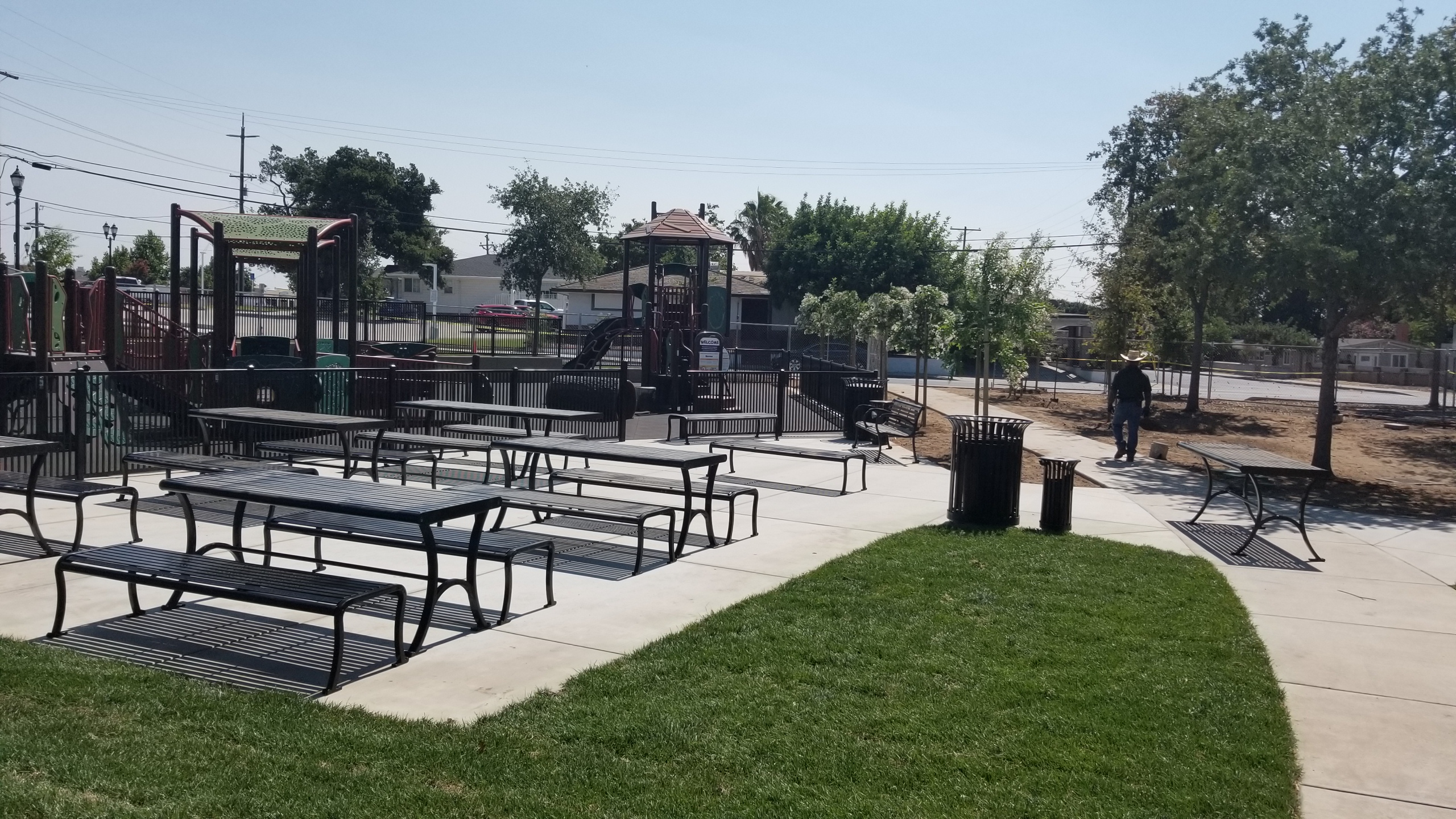 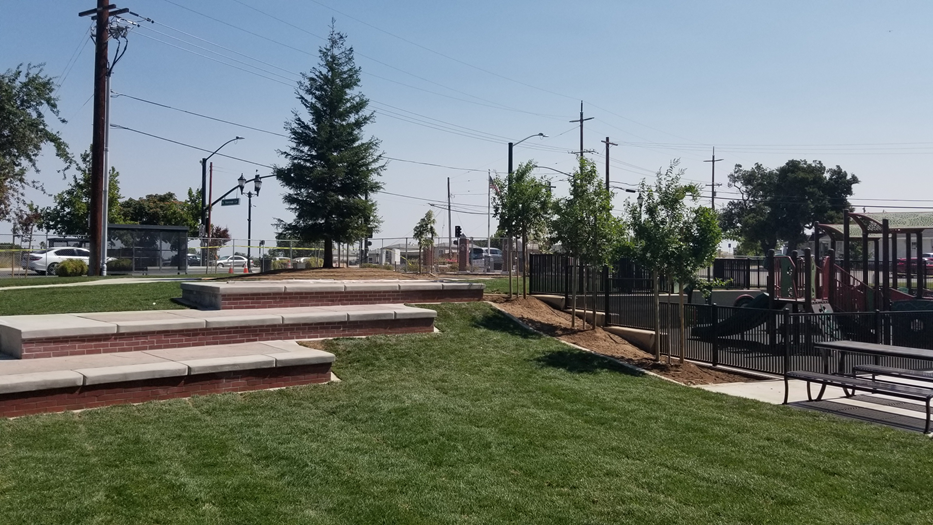 